Справкаоб источнике и дате официального опубликования (обнародования)муниципального нормативного правового актаРешения Собрания депутатов  Сабанчинского  сельского поселения«О внесении измененийв Правила благоустройства территорииСабанчинского сельского поселения От 28.06.2018   № 25/1Глава  Сабанчинского сельского  поселения Яльчикского района Чувашской Республики                       	                                               А.В.ТрофимовО внесении измененийв Правила благоустройства территории Сабанчинского сельского поселения  В соответствие с Федеральным законом от 29.12.2017 №463-ФЗ «О внесении изменений в Федеральный закон «Об общих принципах организации местного самоуправления в Российской Федерации» и отдельные законодательные акты Российской Федерации» Собрание депутатов Сабанчинского сельского поселения Яльчикского района Чувашской Республики решило:1. Внести в Правила благоустройства территории Сабанчинского   сельского поселения, утвержденные решением Собрания депутатов Сабанчинского  сельского поселения  от 27.11.2017 г. №18/1, следующие изменения:1.1. Абзац 2 и 3 пункта 1.6 изложить соответственно в следующей редакции:«благоустройство территории - деятельность по реализации комплекса мероприятий, установленного правилами благоустройства территории муниципального образования, направленная на обеспечение и повышение комфортности условий проживания граждан, по поддержанию и улучшению санитарного и эстетического состояния территории муниципального образования, по содержанию территорий населенных пунктов и расположенных на таких территориях объектов, в том числе территорий общего пользования, земельных участков, зданий, строений, сооружений, прилегающих территорий;элементы благоустройства территории - декоративные, технические, планировочные, конструктивные устройства, элементы озеленения, различные виды оборудования и оформления, в том числе фасадов зданий, строений, сооружений, малые архитектурные формы, некапитальные нестационарные строения и сооружения, информационные щиты и указатели, применяемые как составные части благоустройства территории;».1.2. Пункт 1.6 дополнить абзацем следующего содержания:«прилегающая территория – территория общего пользования, которая прилегает к зданию, строению, сооружению, земельному участку в случае, если такой земельный участок образован, и границы которой определены настоящими Правилами в соответствии с порядком, установленным законом Чувашской Республики.».1.3. Подпункт 5.4.1 изложить в следующей редакции:«5.4.1. Лицо, ответственное за эксплуатацию здания, строения, сооружения (за исключением собственников и (или) иных законных владельцев помещений в многоквартирных домах, земельные участки под которыми не образованы или образованы по границам таких домов), обязано принимать участие, в том числе финансовое, в содержании прилегающих территорий в случаях и в порядке, которые определяются настоящими Правилами.».1.4. Подпункт 5.4.2 исключить.2. Настоящее решение вступает в силу после его официального опубликования, за исключением пунктов 1.2 и 1.3, вступающих в силу с           28 июня 2018 года.Глава Сабанчинского сельского поселения                                                                      А.В.Трофимов Наименование источника официального опубликования муниципального нормативного правового акта(сведения о размещении муниципального нормативного правового акта для его обнародования)Вестник Сабанчинского сельского поселения Яльчикского района Чувашской РеспубликиДата издания (обнародования)28.06.2018Номер выпуска№ 11Номер статьи (номер страницы при отсутствии номера статьи с которой начинается текст муниципального нормативного правового акта)2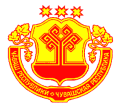 Чувашская  РеспубликаЯльчикский районСобрание депутатовСабанчинскогосельского поселенияРЕШЕНИЕ  28 июня 2018 г № 25/1Село СабанчиноЧувашская  РеспубликаЯльчикский районСобрание депутатовСабанчинскогосельского поселенияРЕШЕНИЕ  28 июня 2018 г № 25/1Село Сабанчино